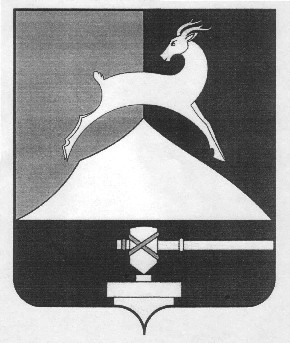 Администрация Усть-Катавского городского округаЧелябинской областиПОСТАНОВЛЕНИЕОт 10.06.2015г.					                             № 706 О запрете продажиалкогольных напитков           На основании Федеральных законов № 131-ФЗ от 06.10.2003г.  «Об общих принципах организации местного самоуправления в Российской Федерации»,  № 171-ФЗ от 22.11.1995г.  «О государственном регулировании производства и оборота этилового спирта, алкогольной и спиртосодержащей продукции и об ограничении потребления (распития) алкогольной продукции»,  постановления Правительства РФ от 27.12. 2012г. № 1425 «Об определении органами государственной власти субъектов Российской Федерации мест массового скопления граждан и мест нахождения источников повышенной опасности,  в которых не допускается розничная продажа алкогольной продукции, а также определении органами местного самоуправления границ прилегающих к некоторым организациями объектам территорий, на которых не допускается розничная продажа алкогольной продукции» и Устава Усть-Катавского городского округа,администрация Усть-Катавского городского округа ПОСТАНОВЛЯЕТ:1.В связи с проведением выпускных вечеров запретить,   с 15 по 30 июня 2015г. продажу алкогольной, спиртосодержащей продукции на прилегающих к образовательным учреждениям территориях и в местах проведения торжеств в соответствии с постановлением администрации Усть-Катавского городского округа от 15.03.2013г. № 216 «Об определении границ прилегающих территорий, на которых не допускается розничная продажа алкогольной продукции».3.Исполняющему обязанности начальника общего отдела администрации Усть-Катавского городского округа Козиковой Н.В. обнародовать на информационном стенде и разместить на официальном сайте администрации Усть-Катавского городского округа (www.ukgo.su) данное постановление.  4.Организацию выполнения данного постановления возложить на  заместителя главы Усть-Катавского городского округа – начальника Управления  имущественных и земельных отношений Е.И.Алфёрову.Глава Усть-Катавскогогородского округа                                                                          Э.В.Алфёров